Subject: Intra Class Activities	Syllabus: 2019-2020	Class: VIIISubject: Intra Class Activities	Syllabus: 2019-2020	Class: VIIISubject: Intra Class Activities	Syllabus: 2019-2020	Class: VIIISubject: Intra Class Activities	Syllabus: 2019-2020	Class: VIIISubject: Intra Class Activities	Syllabus: 2019-2020	Class: VIIISubject: Intra Class Activities	Syllabus: 2019-2020	Class: VIII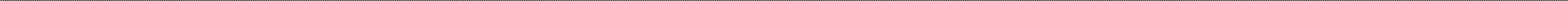 Co-curricular activities are an intrinsic part of the school’s educational endeavour. The Intra Class Activity is a platform that facilitates our young learners to showcase their Attitude, Communication and  Thinking Skills  (ACT)  incorporating  the  five  domains  (Cognitive,  Moral,  Social,  Aesthetic  and  Physical)  via  strategically  designed  activities  to  promote the inculcation of 12 C’s simultaneously. For each activity, the winners will be awarded with a merit certificate.Co-curricular activities are an intrinsic part of the school’s educational endeavour. The Intra Class Activity is a platform that facilitates our young learners to showcase their Attitude, Communication and  Thinking Skills  (ACT)  incorporating  the  five  domains  (Cognitive,  Moral,  Social,  Aesthetic  and  Physical)  via  strategically  designed  activities  to  promote the inculcation of 12 C’s simultaneously. For each activity, the winners will be awarded with a merit certificate.Co-curricular activities are an intrinsic part of the school’s educational endeavour. The Intra Class Activity is a platform that facilitates our young learners to showcase their Attitude, Communication and  Thinking Skills  (ACT)  incorporating  the  five  domains  (Cognitive,  Moral,  Social,  Aesthetic  and  Physical)  via  strategically  designed  activities  to  promote the inculcation of 12 C’s simultaneously. For each activity, the winners will be awarded with a merit certificate.Co-curricular activities are an intrinsic part of the school’s educational endeavour. The Intra Class Activity is a platform that facilitates our young learners to showcase their Attitude, Communication and  Thinking Skills  (ACT)  incorporating  the  five  domains  (Cognitive,  Moral,  Social,  Aesthetic  and  Physical)  via  strategically  designed  activities  to  promote the inculcation of 12 C’s simultaneously. For each activity, the winners will be awarded with a merit certificate.Co-curricular activities are an intrinsic part of the school’s educational endeavour. The Intra Class Activity is a platform that facilitates our young learners to showcase their Attitude, Communication and  Thinking Skills  (ACT)  incorporating  the  five  domains  (Cognitive,  Moral,  Social,  Aesthetic  and  Physical)  via  strategically  designed  activities  to  promote the inculcation of 12 C’s simultaneously. For each activity, the winners will be awarded with a merit certificate.Co-curricular activities are an intrinsic part of the school’s educational endeavour. The Intra Class Activity is a platform that facilitates our young learners to showcase their Attitude, Communication and  Thinking Skills  (ACT)  incorporating  the  five  domains  (Cognitive,  Moral,  Social,  Aesthetic  and  Physical)  via  strategically  designed  activities  to  promote the inculcation of 12 C’s simultaneously. For each activity, the winners will be awarded with a merit certificate.DateName of the Activity / DomainActivity DetailsMaterial /Props RequiredJudgementJudgement Criteria09.04.19DoodlingTheme: World Health Day{Social & Aesthetics }Students will  make  a  doodle based on the theme focusing on healthy eating habits.A3 size sheetColours of any medium.Best 3 entries will be awarded from theclass.Creativity, Clarity,Constructivism16.04.19Little Stars of energy conservation- Poster making Theme:(World Earth Day){Moral}Students  will  make  a  poster  based  on  the topic to be given on the spot.½ cartridge sheet, colours of any mediumBest 3 posters will be awarded from the classCreativity, Clarity, Constructivism16.07.19Grey Matters- G.K. / IT Quiz{Cognitive}Written GK /IT Test will be conducted to select two top scorers from each section. The selected   teams   from   each   section   willparticipate in the final round.-One best team from the class will be awarded.Competence, Cosmopolitanism, Commandership(Reflected in scores)23.07.19Creative Expression – Article Writing{Cognitive}Students will be asked to write an article in English based on the topic given on the spot(200-250 words)A-4  Size  ruled  sheets  and penBest 3 articles will be awarded from theclass.Creativity, Clarity,Competence30.07.19Mythology comes Alive{Social & Moral }A group of 4-5 students will enact a small scene from Indian mythology.Costumes, propsOne best performance will be awarded.Confidence, Clarity,Constructivism06.08.19‘Cosmopolitan Platter’ any snack related to China, U.K, Italy etc.{Cognitive and Social} (International Dimensional Activity)The students will study the cuisine and prepare any non fire snack related to  the given countries.Students will bring the material from home and will assemble in the school to prepare asnack.Material related to snack, cutlery set, apron, tissue paper, hand sanitizer, etc.Best 3 snacks from the class will be awarded.Creativity, Competence, Constructivism27.08.19Charismatic Poetry- English Patriotic Poem RecitationStudents will recite English poem based on theme Patriotism.Props as per themeBest 3 recitors from the class will be awarded.Confidence, Communication, Clarity03.09.19Insignia- Logo Designing{Social & Aesthetics }Students  will  design  logo of their  favourite sport using their imagination.A-4 Sized sheet, colours of any mediumBest 3 logos will be awarded from the classCreativity, Clarity, Constructivism10.12.19Poster making on Constitution Day{Aesthetic & Social}Students  will  make  a  poster  based  on  the theme.½ cartridge sheet, colours of any mediumBest 3 posters will be awarded from eachclassCreativity, Presentation,Message04.02.20Libopedia G.K Quiz{Cognitive}The selected teams of written G.K. Test held on 14.02.2020 will participated in the final round.-One best team from class will be awarded.Curiosity, Cosmopolitanism, Commandership (Reflected in scores)11.02.20Slogan Writing on ‘Anti Corruption’ Theme: National Education Day{Social & Aesthetic}Students will write a slogan in English based on the given theme½ cartridge sheet, colours of any mediumBest 3 slogans will be awarded from theclassCreativity, Clarity,Competence